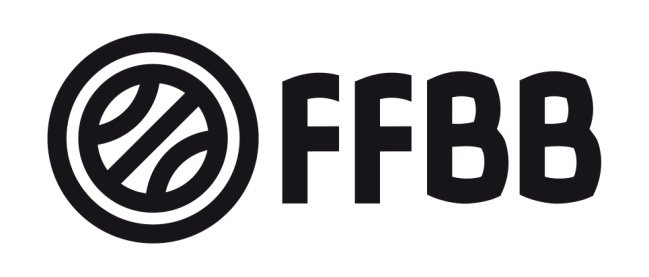 Les modifications apportées conformément aux dispositions des articles 327 et suivants des règlements généraux, par la présente demande ne seront prises définitivement en compte qu’après notification de l’accord et de l’enregistrement par la structure fédérale compétente.1        NOM DE LA COOPERATION TERRITORIALE D’EQUIPE (CTE) :
	CTE			2	ASSOCIATIONS SPORTIVES CONCERNEES	1.	Nom :		2.	Nom : 			N° Informatique :      ||||||||||		N° Informatique :      ||||||||||

		Nombre de Licenciés :   ||||	 		Nombre de Licenciés :   ||||		Correspondant : 			Correspondant :				
		Adresse :			Adresse : 				Courriel :				Courriel :				Téléphone : 	|||||||||||			Téléphone : 	|||||||||||		Télécopie : 	|||||||||||			Télécopie : 	|||||||||||	3.	Nom :		4.	Nom : 			N° Informatique :      ||||||||||		N° Informatique :      ||||||||||

		Nombre de Licenciés :   ||||	 		Nombre de Licenciés :   ||||		Correspondant : 			Correspondant :				
		Adresse :			Adresse : 				Courriel :				Courriel :				Téléphone : 	|||||||||||			Téléphone : 	|||||||||||		Télécopie : 	|||||||||||			Télécopie : 	|||||||||||3	NIVEAUX DE PARTICIPATION DE LA COOPERATION TERRITORIALE D’EQUIPE ET CATEGORIES CONCERNEES	Seniors     	  Masculins              Féminines          		Championnat Régional              	 Niveau : ……………………………………………………………………    		(Hors qualificatif championnat de France)		Championnat Départemental      	 Niveau : ……………………………………………………………………	Jeunes     	  Masculins              Féminines          		Championnat Régional             			Catégorie : ……………		Niveau : …………..……		Championnat Départemental       			 Catégorie : ……………		Niveau : …………..……4	VALIDATION COMITE DEPARTEMENTAL 				ou LIGUE REGIONALE 1		Date, nom, signature et cachet                                             	Date, nom, signature et cachet5	VALIDATION COMITE DEPARTEMENTAL 				ou LIGUE REGIONALE 2 (Eventuellement)		Date, nom, signature et cachet                                             	Date, nom, signature et cachetPIECES A JOINDRE A LA DEMANDE 1  	La convention conclue entre les membres de la Coopération Territoriale d’Equipes 2  	Les procès-verbaux des Comités Directeurs des structures membres validant leur participation à la 	Coopération Territoriale d’Equipes